Transition Activities: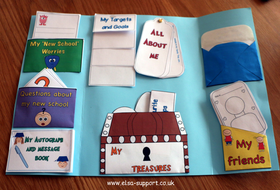 A letter to my future self…All about me – Tag book Print onto paper or card and cut out carefully. Answer the questions and then punch a hole through where indicated. Fasten to the lapbook with a split pin or a treasury tag. A lovely little tag book to look back on in the future to remind you of lots of things all about you.Autograph and message book Print onto paper (print several copies if you have lots of people you want to write in your book) and cut out carefully. Ask all your friends and teachers to write a message or sign their name. This will give you lots of lovely memories to take with you to your new school or class. When everyone has signed their name or written a little message, staple the book to the lapbook.Changes  - Changes happen all the time and this game is a good starting point for discussing change. Talk about how they have changed – growing from being a baby to being who they are now. All the things they can do now that they couldn’t do when they were a baby. Talk about changes that they can make happen such as changing their hair style or changing their appearance in some way, or changing the way they behave. Talk about changes that happen without us doing anything. Changes that we cannot do anything about such as growing taller or growing older. Talk about good changes and bad changes and also explore feelings about change. To play the game You need a counter each and a die. Throw the die and move that number of places. Answer the question. If you land on the end of an arrow you must move either backwards or forwards. The first person to reach the end is the winner.This term Summer Holidays In my new School or class Glue here Glue here Glue here This is a layered booklet. Print onto paper and cut out each section carefully. Lay the largest one at the bottom and put each section on top in order of size. Finish with the title. Fill in all the sections and then glue at the top where indicated. Stick the book into your lapbook.Making your lapbook This lapbook couldn’t be simpler to make up. You need one sheet of A3 card. Measure 10 cm on the left side of the sheet of card and make a fold. It is better to score it using a ruler as a guide before folding. Measure 11.5cm on the right hand side of the sheet of card and make a fold. You can add a bit of stick Velcro to fasten the front covers at the front but it isn’t necessary. That is it! Your lapbook is ready to fill with lots of wonderful activities.Fold out leaflet with flaps for this is my name, this is me (picture) and moving on label.Thought shower or worry boxes -  My new class worries/My new school worriesQuestion about my new class/questions about my new schoolMy treasures -  my 4 favourite school dinners/my 4 funniest memories/4 favourite school tripshttps://uk.pinterest.com/tesearlyyears/transition-support/?lp=truehttps://uk.pinterest.com/classroommusic/transition-activities/?lp=truehttps://www.tes.com/teaching-resources/blog/preparing-primary-transition http://www.kidactivities.net/category/Transitions-Games-for-Waiting-Gathering.aspx 